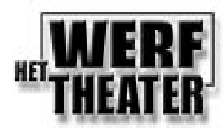 Adres:Oudegracht 58-60 (a.d. werf)Postadres:Postbus 13084 3507 LB UtrechtTelefoon: (030) 231 54 40Persbericht.Yvonne Groeneveld alias tante Eus.Yvonne Groeneveld runt al meer dan 40 jaar haar eigen Werftheater te Utrecht. Niet alleen als Zakelijk en Artistiek leider maar vooral als Theatermaker doet ze dit werk met gedrevenheid en veel plezier. Ook dit seizoen staan er weer veel bekende en aanstormende talenten in het Werftheater geprogrammeerd, het theaterdat uniek is gelegen aan de Utrechtse Oude gracht.En als theatermaker zal Yvonne Groeneveld zeker niet ontbreken in deze programmering. Geboren in het voormalige Indië en met haar Indische achtergrond startte ze in 2012  de serie :”Bij Eugenie……. “ Nu 6 seizoenen en bijna 40 voorstellingen verder zal zij op Zondag 8 september het publiek wederom verassen met een  nieuwe theater voorstelling, die met eigentijdse onderwerpen , op een cabareteske wijze worden aangepakt. Dit keer staat ter discussie : ”Achter de geraniums zitten, is uit de tijd ”   In deze reek voorstellingen; “Bij Eugenie in de keuken” neemt tante Eus het publiek mee  in gebeurtenissen op en rond haar keuken.In deze Culinaire Beleving, krijgt u niet alleen te maken met keukenrecepten, maar neemt zij u ook mee in haar keukenverhalen, haar  liedjes, haar anekdotes en haar keukenroddels. Daarin wordt zij bijgestaan door haar kokkieJeffrey van Overeem, die in haar keuken de maaltijden voorbereidt die vervolgens aan het eind van de middag worden geserveerd.Ook ontvangt tante Eus steevast gasten, die haar deelgenoot maken van zijn of haar leven. De gasten van deze maand zijn Burning Oud en Monique Rappa.Burning Oud bestaat uit zangeres Linda Glasmacher, percussionist Henk-Jan Wormgoor en gitarist Henk Brouwer. Peter van Riel zal vandaag Henk-Jan Wormgoor vervangen.Zij zingen en spelen muziek uit de jaren 70 en later speciaal voor hun optreden bij Tante Eus zullen ze een aantal Indische liedjes vertolken.Monique Rappa is een vrouw met vele talenten. Naast zingen en presenteren is ze vooral een mensen mens, die verbinding maakt vanuit haar hart.Voor een meerprijs van €10,- op de entreeprijs kunt u dan na afloop meegenieten van een feestelijk voorafje en een heerlijke portie nasi rames.Tijdens deze voorstelling verzorgt Sri de hapjes en overheerlijke gerechten. Kortom “Bij Eugenie in de keuken” is het meer dan alleen culinair genieten.Social MediaWebsite  https://www.yvonnegroeneveld.nlFacebook  https://facebook.com/profile.php?id=100006309284778Datum:  			zondag 8 september 2019Aanvang: 		14:30 uur / kassa open 13:45 uurEntree: 	€ 13,00 / CJP, U-pas en 55plus  € 12,00Maaltijd:	€ 10,00 extra (reserveren verplicht)Reserveren: 	tel. 030-2315440 of https://www.werftheater.nl/winkel/